












KAFKA, Franz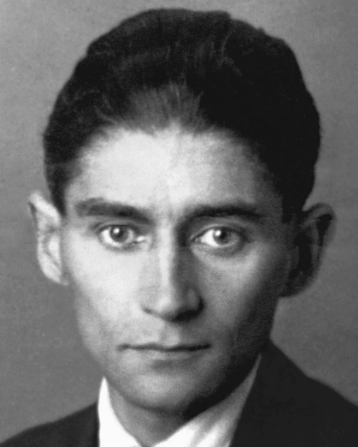 

Letzte Briefe…..Liebster Max, meine letzte Bitte: Alles, was sich in meinem Nachlass (also im Buchkasten, Wäscheschrank, Schreibtisch, zu Hause und im Büro, oder wohin sonstirgendetwas vertragen worden sein sollte und dir auffällt) an Tagebüchern, Manuskripten, Briefen, fremden und eignen, Gezeichnetem und so weiter findet, restlos und ungelesen zu verbrennen, ebenso alles Geschriebene oder Gezeichnete, das du oder andre, die du in meinem Namen darum bitten sollst, haben. Briefe, die man dir nicht übergeben will, soll man wenigstens selbst zu verbrennen sich verpflichten.

Dein Franz Kafka…..


Brief an den Vater…..
Liebster Vater, du hast mich letzthin einmal gefragt, warum ich behaupte, ich hätte Furcht vor dir. Ich wusste dir, wie gewöhnlich, nichts zu antworten, zum Teil eben aus der Furcht, die ich vor dir habe, zum Teil deshalb, weil zur Begründung dieser Furcht zu viele Einzelheiten gehören, als dass ich sie im Reden halbwegs zusammenhalten könnte. Und wenn ich hier versuche, dir schriftlich zu antworten, so wird es doch sehr unvollständig sein, weil auch im Schreiben die Furcht und ihre Folgen mich dir gegenüber behindern, und weil die Größe des Stoffes über mein Gedächtnis und meinen Verstand weit hinausgeht.Dir hat sich die Sache immer sehr einfach dargestellt, wenigstens soweit du vor mir und ohne Auswahl, vor vielen anderen gesprochen hast. Es schien dir etwa so zu sein: du hast dein ganzes Leben lang schwer gearbeitet, alles für deine Kinder, vor allem für mich geopfert, ich habe infolgedessen "in Saus und Braus" gelebt, habe vollständige Freiheit gehabt zu lernen, was ich wollte, habe keinen Anlass zu Nahrungssorgen, also zu Sorgen überhaupt gehabt; du hast dafür keine Dankbarkeit verlangt, du kennst die "Dankbarkeit der Kinder", aber doch wenigstens irgendein Entgegenkommen, Zeichen eines Mitgefühls; statt dessen habe ich mich seit jeher vor dir verkrochen, in mein Zimmer, zu meinen Büchern, zu verrückten Freunden, zu überspannten Ideen; offen gesprochen habe ich mit dir niemals, in den Tempel bin ich nicht zu dir gekommen, in Franzensbad habe ich dich nie besucht, auch sonst nie Familiensinn gehabt, um das Geschäft und deine sonstigen Angelegenheiten habe ich mich nicht gekümmert, die Fabrik habe ich dir aufgehalst und dich dann verlassen, Ottla habe ich in ihrem Eigensinn unterstützt, und während ich für dich keinen Finger rühre (nicht einmal eine Theaterkarte bringe ich dir), tue ich für Freunde alles. Fasst du dein Urteil über mich zusammen, so ergibt sich, dass du mir zwar etwas geradezu Unanständiges und Böses nicht vorwirfst (mit Ausnahme vielleicht meiner letzten Heiratsabsicht), aber Kälte, Fremdheit, Undankbarkeit. Und zwar wirfst du es mir so vor, als wäre es meine Schuld, als hätte ich etwa mit einer Steuerdrehung das Ganze anders einrichten können, während du nicht die geringste Schuld daran hast, es wäre denn, dass du zu gut zu mir gewesen bist.Diese deine übliche Darstellung halte ich nur so weit für richtig, dass auch ich glaube, du seist gänzlich schuldlos an unserer Entfremdung. Aber ebenso gänzlich schuldlos bin auch ich. Könnte ich Dich dazu bringen, dass du das anerkennst, dann wäre - nicht etwa ein neues Leben möglich, dazu sind wir beide viel zu alt, aber doch eine Art Friede, kein Aufhören, aber doch ein Mildern deiner unaufhörlichen Vorwürfe.Irgendeine Ahnung dessen, was ich sagen will, hast du merkwürdigerweise. So hast du mir zum Beispiel vor kurzem gesagt: "ich habe dich immer gern gehabt, wenn ich auch äußerlich nicht so zu dir war wie andere Väter zu sein pflegen, eben deshalb weil ich mich nicht verstellen kann wie andere". Nun habe ich, Vater, im Ganzen niemals an deiner Güte mir gegenüber gezweifelt, aber diese Bemerkung halte ich für unrichtig. Du kannst dich nicht verstellen, das ist richtig, aber nur aus diesem Grunde behaupten zu wollen, dass die andern Väter sich verstellen, ist entweder bloße, nicht weiter diskutierbare Rechthaberei oder aber - und das ist es meiner Meinung nach wirklich - der verhüllte Ausdruck dafür, dass zwischen uns etwas nicht in Ordnung ist und dass du es mitverursacht hast, aber ohne Schuld. Meinst du das wirklich, dann sind wir einig.Ich sage ja natürlich nicht, dass ich das, was ich bin, nur durch deine Einwirkung geworden bin. Das wäre sehr übertrieben (und ich neige sogar zu dieser Übertreibung). Es ist sehr leicht möglich, dass ich, selbst wenn ich ganz frei von deinem Einfluss aufgewachsen wäre, doch kein Mensch nach deinem Herzen hätte werden können. Ich wäre wahrscheinlich doch ein schwächlicher, ängstlicher, zögernder, unruhiger Mensch geworden, weder Robert Kafka noch Karl Hermann, aber doch ganz anders, als ich wirklich bin, und wir hätten uns ausgezeichnet miteinander vertragen können. Ich wäre glücklich gewesen, dich als Freund, als Chef, als Onkel, als Großvater, ja selbst (wenn auch schon zögernder) als Schwiegervater zu haben. Nur eben als Vater warst du zu stark für mich, besonders da meine Brüder klein starben, die Schwestern erst lange nachher kamen, ich also den ersten Stoß ganz alleine aushalten musste, dazu war ich viel zu schwach.

Das Schloss
…..
Die Tür der Küche hatte sich geöffnet, türfüllend stand dort die mächtige Gestalt der Wirtin, auf den Fußspitzen näherte sich ihr der Wirt, um ihr zu berichten. Und nun begann das Telefongespräch. Der Kastellan schlief, aber ein Unterkastellan, einer der Unterkastellane, ein Herr Fritz, war da. Der junge Mann, der sich als Schwarzer vorstellte, erzählte, wie er K. gefunden, einen Mann in den Dreißigern, recht zerlumpt, auf einem Strohsack ruhig schlafend, mit einem winzigen Rucksack als Kopfkissen, einen Knotenstock in Reichweite. Nun sei er ihm natürlich verdächtig gewesen, und da der Wirt offenbar seine Pflicht vernachlässigt hatte, sei es seine, Schwarzers, Pflicht gewesen, der Sache auf den Grund zu gehen. Das Gewecktwerden, das Verhör, die pflichtgemäße Androhung der Verweisung aus der Grafschaft habe K. sehr ungnädig aufgenommen, wie es sich schließlich gezeigt habe, vielleicht mit Recht, denn er behaupte, ein vom Herrn Grafen bestellter Landvermesser zu sein.Natürlich sei es zumindest formale Pflicht, die Behauptung nachzuprüfen, und Schwarzer bitte deshalb Herrn Fritz, sich in der Zentralkanzlei zu erkundigen, ob ein Landvermesser dieser Art wirklich erwartet werde, und die Antwort gleich zu telefonieren. Dann war es still, Fritz erkundigte sich drüben, und hier wartete man auf die Antwort. K. blieb wie bisher, drehte sich nicht einmal um, schien gar nicht neugierig, sah vor sich hin. Die Erzählung Schwarzers in ihrer Mischung von Bosheit und Vorsicht gab ihm eine Vorstellung von der gewissermaßen diplomatischen Bildung, über die im Schloß selbst kleine Leute wie Schwarzer leicht verfügten.….


Die Verwandlung…..
Als Gregor Samsa eines Morgens aus unruhigen Träumen erwachte, fand er sich in seinem Bett zu einem ungeheueren Ungeziefer verwandelt. Er lag auf seinem panzerartig harten Rücken und sah, wenn er den Kopf ein wenig hob, seinen gewölbten, braunen, von bogenförmigen Versteifungen geteilten Bauch, auf dessen Höhe sich die Bettdecke, zum gänzlichen Niedergleiten bereit, kaum noch erhalten konnte. Seine vielen, im Vergleich zu seinem sonstigen Umfang kläglich dünnen Beine flimmerten ihm hilflos vor den Augen.»Was ist mit mir geschehen?«, dachte er. Es war kein Traum. Sein Zimmer, ein richtiges, nur etwas zu kleines Menschenzimmer, lag ruhig zwischen den vier wohlbekannten Wänden. Über dem Tisch, auf dem eine auseinandergepackte Musterkollektion von Tuchwaren ausgebreitet war – Samsa war Reisender – hing das Bild, das er vor kurzem aus einer illustrierten Zeitschrift ausgeschnitten und in einem hübschen, vergoldeten Rahmen untergebracht hatte. Es stellte eine Dame dar, die mit einem Pelzhut und einer Pelzboa versehen, aufrecht dasaß und einen schweren Pelzmuff, in dem ihr ganzer Unterarm verschwunden war, dem Beschauer entgegenhob.Gregors Blick richtete sich dann zum Fenster, und das trübe Wetter – man hörte Regentropfen auf das Fensterblech aufschlagen – machte ihn ganz melancholisch. »Wie wäre es, wenn ich noch ein wenig weiterschliefe und alle Narrheiten vergäße«, dachte er, aber das war gänzlich undurchführbar, denn er war gewöhnt, auf der rechten Seite zu schlafen, konnte sich aber in seinem gegenwärtigen Zustand nicht in diese Lage bringen. Mit welcher Kraft er sich auch auf die rechte Seite warf, immer wieder schaukelte er in die Rückenlage zurück. Er versuchte es wohl hundertmal, schloß die Augen, um die zappelnden Beine nicht sehen zu müssen, und ließ erst ab, als er in der Seite einen noch nie gefühlten, leichten, dumpfen Schmerz zu fühlen begann.»Ach Gott«, dachte er, »was für einen anstrengenden Beruf habe ich gewählt! Tag aus, Tag ein auf der Reise. Die geschäftlichen Aufregungen sind viel größer, als im eigentlichen Geschäft zu Hause, und außerdem ist mir noch diese Plage des Reisens auferlegt, die Sorgen um die Zuganschlüsse, das unregelmäßige, schlechte Essen, ein immer wechselnder, nie andauernder, nie herzlich werdender menschlicher Verkehr. Der Teufel soll das alles holen!« Er fühlte ein leichtes Jucken oben auf dem Bauch; schob sich auf dem Rücken langsam näher zum Bettpfosten, um den Kopf besser heben zu können; fand die juckende Stelle, die mit lauter kleinen weißen Pünktchen besetzt war, die er nicht zu beurteilen verstand; und wollte mit einem Bein die Stelle betasten, zog es aber gleich zurück, denn bei der Berührung umwehten ihn Kälteschauer.Er glitt wieder in seine frühere Lage zurück. »Dies frühzeitige Aufstehen«, dachte er, »macht einen ganz blödsinnig. Der Mensch muß seinen Schlaf haben. Andere Reisende leben wie Haremsfrauen. Wenn ich zum Beispiel im Laufe des Vormittags ins Gasthaus zurückgehe, um die erlangten Aufträge zu überschreiben, sitzen diese Herren erst beim Frühstück. Das sollte ich bei meinem Chef versuchen; ich würde auf der Stelle hinausfliegen. Wer weiß übrigens, ob das nicht sehr gut für mich wäre. Wenn ich mich nicht wegen meiner Eltern zurückhielte, ich hätte längst gekündigt, ich wäre vor den Chef hin getreten und hätte ihm meine Meinung von Grund des Herzens aus gesagt. Vom Pult hätte er fallen müssen! Es ist auch eine sonderbare Art, sich auf das Pult zu setzen und von der Höhe herab mit dem Angestellten zu reden, der überdies wegen der Schwerhörigkeit des Chefs ganz nahe herantreten muß. Nun, die Hoffnung ist noch nicht gänzlich aufgegeben; habe ich einmal das Geld beisammen, um die Schuld der Eltern an ihn abzuzahlen – es dürfte noch fünf bis sechs Jahre dauern – , mache ich die Sache unbedingt. Dann wird der große Schnitt gemacht. Vorläufig allerdings muß ich aufstehen, denn mein Zug fährt um fünf.«Und er sah zur Weckuhr hinüber, die auf dem Kasten tickte. »Himmlischer Vater!«, dachte er. Es war halb sieben Uhr, und die Zeiger gingen ruhig vorwärts, es war sogar halb vorüber, es näherte sich schon dreiviertel. Sollte der Wecker nicht geläutet haben? Man sah vom Bett aus, daß er auf vier Uhr richtig eingestellt war; gewiß hatte er auch geläutet. Ja, aber war es möglich, dieses möbelerschütternde Läuten ruhig zu verschlafen? Nun, ruhig hatte er ja nicht geschlafen, aber wahrscheinlich desto fester. Was aber sollte er jetzt tun? Der nächste Zug ging um sieben Uhr; um den einzuholen, hätte er sich unsinnig beeilen müssen, und die Kollektion war noch nicht eingepackt, und er selbst fühlte sich durchaus nicht besonders frisch und beweglich. Und selbst wenn er den Zug einholte, ein Donnerwetter des Chefs war nicht zu vermeiden, denn der Geschäftsdiener hatte beim Fünfuhrzug gewartet und die Meldung von seiner Versäumnis längst erstattet. Es war eine Kreatur des Chefs, ohne Rückgrat und Verstand. Wie nun, wenn er sich krank meldete? Das wäre aber äußerst peinlich und verdächtig, denn Gregor war während seines fünfjährigen Dienstes noch nicht einmal krank gewesen. Gewiß würde der Chef mit dem Krankenkassenarzt kommen, würde den Eltern wegen des faulen Sohnes Vorwürfe machen und alle Einwände durch den Hinweis auf den Krankenkassenarzt abschneiden, für den es ja überhaupt nur ganz gesunde, aber arbeitsscheue Menschen gibt. Und hätte er übrigens in diesem Falle so ganz unrecht? Gregor fühlte sich tatsächlich, abgesehen von einer nach dem langen Schlaf wirklich überflüssigen Schläfrigkeit, ganz wohl und hatte sogar einen besonders kräftigen Hunger.

Der Process…..
Der Zufall war K. günstig, die Möglichkeit, vom Gericht zu reden, wurde ihm förmlich dargeboten, denn es war offenbar das Porträt eines Richters. Es war übrigens dem Bild im Arbeitszimmer des Advokaten auffallend ähnlich. Es handelte sich hier zwar um einen ganz anderen Richter, einen dicken Mann mit schwarzem, buschigem Vollbart, der seitlich weit die Wangen hinaufreichte, auch war jenes Bild ein Ölbild, dieses aber mit Pastellfarben schwach und undeutlich angesetzt. Aber alles übrige war ähnlich, denn auch hier wollte sich gerade der Richter von seinem Thronsessel, dessen Seitenlehnen er festhielt, drohend erheben. »Das ist ja ein Richter«, hatte K. gleich sagen wollen, hielt sich dann aber vorläufig noch zurück und näherte sich dem Bild, als wolle er es in den Einzelheiten studieren. Eine große Figur, die in der Mitte der Rückenlehne des Thronsessels stand, konnte er sich nicht erklären und fragte den Maler nach ihr. Sie müsse noch ein wenig ausgearbeitet werden, antwortete der Maler, holte von einem Tischchen einen Pastellstift und strichelte mit ihm ein wenig an den Rändern der Figur, ohne sie aber dadurch für K. deutlicher zu machen. »Es ist die Gerechtigkeit«, sagte der Maler schließlich. »Jetzt erkenne ich sie schon«, sagte K., »hier ist die Binde um die Augen und hier die Waage. Aber sind nicht an den Fersen Flügel und befindet sie sich nicht im Lauf?« »Ja«, sagte der Maler, »ich mußte es über Auftrag so malen, es ist eigentlich die Gerechtigkeit und die Siegesgöttin in einem.« »Das ist keine gute Verbindung«, sagte K. lächelnd, »die Gerechtigkeit muß ruhen, sonst schwankt die Waage, und es ist kein gerechtes Urteil möglich.…..

Vor dem Gesetz steht ein Türhüter. Zu diesem Türhüter kommt ein Mann vom Lande und bittet um Eintritt in das Gesetz. Aber der Türhüter sagt, daß er ihm jetzt den Eintritt nicht gewähren könne. Der Mann überlegt und fragt dann, ob er also später werde eintreten dürfen. »Es ist möglich«, sagt der Türhüter, »jetzt aber nicht.« Da das Tor zum Gesetz offensteht wie immer und der Türhüter beiseite tritt, bückt sich der Mann, um durch das Tor in das Innere zu sehn. Als der Türhüter das merkt, lacht er und sagt: »Wenn es dich so lockt, versuche es doch, trotz meines Verbotes hineinzugehn. Merke aber: Ich bin mächtig. Und ich bin nur der unterste Türhüter. Von Saal zu Saal stehn aber Türhüter, einer mächtiger als der andere. Schon den Anblick des dritten kann nicht einmal ich mehr ertragen.« Solche Schwierigkeiten hat der Mann vom Lande nicht erwartet; das Gesetz soll doch jedem und immer zugänglich sein, denkt er, aber als er jetzt den Türhüter in seinem Pelzmantel genauer ansieht, seine große Spitznase, den langen, dünnen, schwarzen tatarischen Bart, entschließt er sich, doch lieber zu warten, bis er die Erlaubnis zum Eintritt bekommt. Der Türhüter gibt ihm einen Schemel und läßt ihn seitwärts von der Tür sich niedersetzen. Dort sitzt er Tage und Jahre. Er macht viele Versuche, eingelassen zu werden, und ermüdet den Türhüter durch seine Bitten. Der Türhüter stellt öfters kleine Verhöre mit ihm an, fragt ihn über seine Heimat aus und nach vielem andern, es sind aber teilnahmslose Fragen, wie sie große Herren stellen, und zum Schlusse sagt er ihm immer wieder, daß er ihn noch nicht einlassen könne. Der Mann, der sich für seine Reise mit vielem ausgerüstet hat, verwendet alles, und sei es noch so wertvoll, um den Türhüter zu bestechen. Dieser nimmt zwar alles an, aber sagt dabei: »Ich nehme es nur an, damit du nicht glaubst, etwas versäumt zu haben.« Während der vielen Jahre beobachtet der Mann den Türhüter fast ununterbrochen. Er vergißt die andern Türhüter, und dieser erste scheint ihm das einzige Hindernis für den Eintritt in das Gesetz. Er verflucht den unglücklichen Zufall, in den ersten Jahren rücksichtslos und laut, später, als er alt wird, brummt er nur noch vor sich hin. Er wird kindisch, und, da er in dem jahrelangen Studium des Türhüters auch die Flöhe in seinem Pelzkragen erkannt hat, bittet er auch die Flöhe, ihm zu helfen und den Türhüter umzustimmen. Schließlich wird sein Augenlicht schwach, und er weiß nicht, ob es um ihn wirklich dunkler wird, oder ob ihn nur seine Augen täuschen. Wohl aber erkennt er jetzt im Dunkel einen Glanz, der unverlöschlich aus der Türe des Gesetzes bricht. Nun lebt er nicht mehr lange. Vor seinem Tode sammeln sich in seinem Kopfe alle Erfahrungen der ganzen Zeit zu einer Frage, die er bisher an den Türhüter noch nicht gestellt hat. Er winkt ihm zu, da er seinen erstarrenden Körper nicht mehr aufrichten kann. Der Türhüter muß sich tief zu ihm hinunterneigen, denn der Größenunterschied hat sich sehr zuungunsten des Mannes verändert. »Was willst du denn jetzt noch wissen?« fragt der Türhüter, »du bist unersättlich. « »Alle streben doch nach dem Gesetz«, sagt der Mann, »wieso kommt es, daß in den vielen Jahren niemand außer mir Einlaß verlangt hat?« Der Türhüter erkennt, daß der Mann schon an seinem Ende ist, und, um sein vergehendes Gehör noch zu erreichen, brüllt er ihn an: »Hier konnte niemand sonst Einlaß erhalten, denn dieser Eingang war nur für dich bestimmt. Ich gehe jetzt und schließe ihn.…..

Vor dem Gesetz 
Vor dem Gesetz steht ein Türhüter. Zu diesem Türhüter kommt ein Mann vom Lande und bittet um Eintritt in das Gesetz. Aber der Türhüter sagt, daß er ihm jetzt den Eintritt nicht gewähren könne. Der Mann überlegt und fragt dann, ob er also später werde eintreten dürfen. »Es ist möglich«, sagt der Türhüter, »jetzt aber nicht.« Da das Tor zum Gesetz offensteht wie immer und der Türhüter beiseite tritt, bückt sich der Mann, um durch das Tor in das Innere zu sehn. Als der Türhüter das merkt, lacht er und sagt: »Wenn es dich so lockt, versuche es doch, trotz meines Verbotes hineinzugehn. Merke aber: Ich bin mächtig. Und ich bin nur der unterste Türhüter. Von Saal zu Saal stehn aber Türhüter, einer mächtiger als der andere. Schon den Anblick des dritten kann nicht einmal ich mehr ertragen.« Solche Schwierigkeiten hat der Mann vom Lande nicht erwartet; das Gesetz soll doch jedem und immer zugänglich sein, denkt er, aber als er jetzt den Türhüter in seinem Pelzmantel genauer ansieht, seine große Spitznase, den langen, dünnen, schwarzen tatarischen Bart, entschließt er sich, doch lieber zu warten, bis er die Erlaubnis zum Eintritt bekommt. Der Türhüter gibt ihm einen Schemel und läßt ihn seitwärts von der Tür sich niedersetzen. Dort sitzt er Tage und Jahre. Er macht viele Versuche, eingelassen zu werden, und ermüdet den Türhüter durch seine Bitten. Der Türhüter stellt öfters kleine Verhöre mit ihm an, fragt ihn über seine Heimat aus und nach vielem andern, es sind aber teilnahmslose Fragen, wie sie große Herren stellen, und zum Schlusse sagt er ihm immer wieder, daß er ihn noch nicht einlassen könne. Der Mann, der sich für seine Reise mit vielem ausgerüstet hat, verwendet alles, und sei es noch so wertvoll, um den Türhüter zu bestechen. Dieser nimmt zwar alles an, aber sagt dabei: »Ich nehme es nur an, damit du nicht glaubst, etwas versäumt zu haben.« Während der vielen Jahre beobachtet der Mann den Türhüter fast ununterbrochen. Er vergißt die andern Türhüter, und dieser erste scheint ihm das einzige Hindernis für den Eintritt in das Gesetz. Er verflucht den unglücklichen Zufall, in den ersten Jahren rücksichtslos und laut, später, als er alt wird, brummt er nur noch vor sich hin. Er wird kindisch, und, da er in dem jahrelangen Studium des Türhüters auch die Flöhe in seinem Pelzkragen erkannt hat, bittet er auch die Flöhe, ihm zu helfen und den Türhüter umzustimmen. Schließlich wird sein Augenlicht schwach, und er weiß nicht, ob es um ihn wirklich dunkler wird, oder ob ihn nur seine Augen täuschen. Wohl aber erkennt er jetzt im Dunkel einen Glanz, der unverlöschlich aus der Türe des Gesetzes bricht. Nun lebt er nicht mehr lange. Vor seinem Tode sammeln sich in seinem Kopfe alle Erfahrungen der ganzen Zeit zu einer Frage, die er bisher an den Türhüter noch nicht gestellt hat. Er winkt ihm zu, da er seinen erstarrenden Körper nicht mehr aufrichten kann. Der Türhüter muß sich tief zu ihm hinunterneigen, denn der Größenunterschied hat sich sehr zuungunsten des Mannes verändert. »Was willst du denn jetzt noch wissen?« fragt der Türhüter, »du bist unersättlich. « »Alle streben doch nach dem Gesetz«, sagt der Mann, »wieso kommt es, daß in den vielen Jahren niemand außer mir Einlaß verlangt hat?« Der Türhüter erkennt, daß der Mann schon an seinem Ende ist, und, um sein vergehendes Gehör noch zu erreichen, brüllt er ihn an: »Hier konnte niemand sonst Einlaß erhalten, denn dieser Eingang war nur für dich bestimmt. Ich gehe jetzt und schließe ihn.…..

